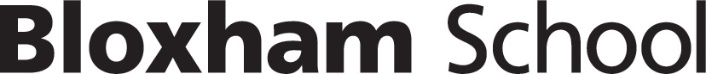 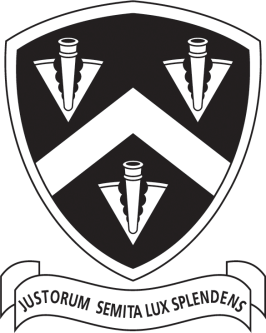 CAREERS POLICY STATEMENTPart 1, 2eCareers Education, Information, Advice and Guidance (CEIAG): Policy StatementIntroductionBloxham School is committed to Careers Education as a vital means of giving all students the skills, knowledge and understanding to manage their own lifelong learning and career development.  Careers Education will prepare all individuals for the opportunities, responsibilities and experiences of education, training and employment and also the challenges of adult life. Careers Education will be at the heart of Bloxham School’s curriculum, integrated with Personal and Social Development (PSHE) and supported through linked programmes and timetabled sessions such as Tutor Time, House Nights-in, the Sixth Form Seminar Series and study skill sessions. In addition to this, important events such as Future Focus, careers fairs, employer talks, work tasters/placements, one-to-one careers advice, the Careers Lunch Club, UCAS, Apprenticeship and FE guidance will play a vital role in helping pupils manage progression in their learning and work-related skills as they move through the school and beyond. Emphasis will be upon impartial, confidential and informed advice, delivered within a framework of Equal Opportunities. There will be support from independent Career Services (who follow the Matrix Standard and staff are all awarded with a Level 6 Diploma in Career Guidance and Development), as outlined in the Delivery Agreement and detailed in the Careers Curriculum Framework. Careers Education at Bloxham School follows the Gatsby Charitable Foundation’s Benchmarks plus the guidelines outlined by CEIAG (Careers Education, Information, Advice and Guidance), which reflects the aims of careers education from the revised (January 2023) Careers Guidance and Access for Education and Training Providers: Statutory guidance for schools and guidance for further education colleges and sixth form colleges , and supported by the Quality in Careers Consortium, the CDI and the Careers Alliance. Careers education adopts a whole-school approach and all students (including Lower School pupils) will have access to careers information and guidance, with a strengthening emphasis in provision for 3rd – U6th Formers. All careers resources for staff will be published on Bloxham School’s intranet. Career resources for pupils will be available through the Monthly newsletters, careers notice board. Information for parents about our Careers Framework/Programme, events and supporting careers information will be accessible via the school’s public website.Overall AimsBloxham School aims to closely follow all eight Gatsby Benchmarks to help students make the most of themselves and their opportunities in learning and work. The Careers Department is committed to ensuring that all pupils are given the opportunity to be both informed and inspired by their careers education by enabling them to:have access to impartial and independent careers advice;  understand and develop their own career pathways by about who they are, what’s important to them and what they would like to achieve in their lives;understand ways of experiencing and achieving career happiness and well-being;raise their aspirations, broaden their horizons and counter stereotyped thinking about what they and others can do in our society;extend their knowledge of changing opportunities, requirements and pathways in learning and work;make the best use of information, advice and guidance (IAG) and their networks of support;develop essential career skills including resilience, adaptability, enterprise, employability and self-presentation;take increasing responsibility for managing their own career choices, plans and transitions.In addition to this, the Careers Department continually strives to: Underpin careers education across all eight Gatsby Benchmarks, with an understanding that all targets will be met by 2024/5. An online self-evaluation tool (‘Compass’) has already been used and the School is making good progress towards meeting all benchmarks. The Department is currently targeting progress towards meeting these goals, using the Compass Tracker Tool and providing further support/implementation via staff training, support and investment in additional resources over time.make links with employers and to develop long-term local enterprise partnerships with various businesses in order to give pupils the opportunity to hear directly from professionals and to be inspired by role models. This goal is in line with the Inspiration Vision Statement (published by the Minister of State for Skills and Enterprise) to help give our students more “… real-life contact with the world of work so that when they come to make big decisions, they understand where different choices could take them in the future” (pg 1).provide advice and guidance to students that is up-to-date and (wherever possible) in line with the rapidly evolving changes in both technology and the labour market. Following the advice from the Gatsby Foundation, the Careers Department aims to provide careers support and guidance, labelled ‘good’ by international standards. Overall, Bloxham School’s Careers Education, Information and Guidance Policy complements the school’s aims and other relevant policies and guidelines, especially those for teaching and learning, PSHE and pastoral care, special educational needs (SEN) and equality, diversity and inclusion (EDI).CommitmentBloxham School’s Board of Governors, the Headmaster and the Senior Leadership Team are committed to meeting our statutory careers-related responsibilities and the Gatsby Benchmarks. We will uphold:the duty to secure independent and impartial careers guidance for all Bloxham School students;the duty to help students with special educational needs achieve better life outcomes, especially in the area of work opportunities;the entitlement of young people to a planned programme of activities that meets their needs;the principle of engaging students, employers/businesses, parents/carers, providers of independent and impartial careers guidance, and other education providers in achieving worthwhile learning outcomes, progression opportunities and destinations for students;the commitment to meeting all eight Gatsby Benchmarks by 2024/5;the need to ensure that all pupils are made aware of the wide range of post-16/18 opportunities/destinations available to them, including apprenticeships, technical routes, further education colleges, universities or employment. ProvisionIn order to meet the aims and objectives outlined above, the Careers Department will implement and have regular contact with the following:Signed:Headmaster	Head of CareersMr P Sanderson 						Mrs N GuzendaAssigned Careers Governor (Lis Lewis-Jones)		Chair of Governors Mrs EL Lewis-Jones					Mr MS Hedges[Date 1 November 2023]ENDNOTESISIPart 1. Quality of Education ProvidedNMS (if applicable)Policy OwnerMAB / NKGAnnual Review DateNovember 2023Next Annual Review DateNovember 2024WebsiteYesPolicy Last UpdatedSeptember 2023Management – the Head of Careers manages the Careers Department and has the opportunity to report to the governors on a termly basis via the curriculum report. The Careers Department is responsible for producing, implementing and evaluating an annual Careers Programme, which is informed by Bloxham School’s Development Plan. The Head of Careers also works alongside independent careers advisers (to ensure access to impartial and independent advice) and liaises with the PSHE programme co-ordinator (Greg Webber), Director of Teaching and Learning (Azita Kazem), Head of Years,  Head of Departments, Tutors, Housemasters, the UCAS Team of Advisers, Senco, EAL, and external careers information providers (such as employers and apprenticeship providers).Resources and delivery – The budget for meeting the Gatsby Benchmarks (including staffing and staff costs, curriculum time and material resources) is settled annually and every endeavour is made to ensure that sufficient resources are allocated to meet students’ needs. The Careers Hub has relevant, up-to-date information in a range of media including supervised access to online careers resources (such as Unifrog and Morrisby). The Head of Careers selects and maintain teaching resources needed for the Careers programme and actively seeks the involvement of the wider community (other education and training providers, local employers, etc.) in providing opportunities for students. The Careers Programme is also published on the School’s website and updated/revised annually. Guidance – Careers guidance is provided in partnership with external careers advisors and includes individual and group activities. All guidance must be impartial, confidential (within policy guidelines), responsive to students’ needs and based on the principles of equality and diversity.Training – Head of Careers professional learning and development needs are identified through an annual TDR and appropriate arrangements are made to meet needs within a reasonable timeframe.Monitoring, review & evaluation - Key programme activities are monitored, reviewed and evaluated on a regular basis with the active involvement of students. The findings are presented in the report on the annual Careers Programme and recommendations fed into next year’s plan.